-..''.      .l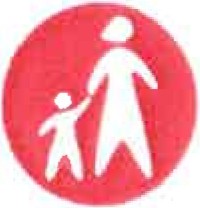 ,11•   :      -    I ·   i	I     iNíže uvedeného dne, měsíce a rokuWOMEN FOR WOMEN, o.p.s.IČ: 24231509DIČ: (224231509se sídlem Vlastislavova 152/4, 140 00 Praha  4zapsaná v rejstříku obecně prospěšných společností, vedeném Městským soudem v Praze, oddíl O, vložka 1003,zastoupená paní Janou Skopovou, manažerem projektu Obědy pro děti (dále jen "dárce'1,aZŠ úst/ nad Labem, Neštěmická 787/38, p.o.Neštěmická 787/38 40007, ústí nad Labem IČ: 44226268Zastoupena osobou: Mgr. Marie Čápová Pracovní pozice: feditelka(dále jen "obdarovaný"),(dárce  a  obdarovaný  dále  společně  či  jednotlivě  označováni  jako  "smluvní  strany", resp.,,smluvní strana"),uzavírají ve smyslu ust. § 2055 a násl. Zákona č. 89/2012 Sb., občanského zákoníku,  v  platném  znění tutoDAROVACÍ SM LOUVU NA FINANČNÍ DAR(dále jen „smlouva")I.Předmět smlouvy1. Dárce touto smlouvou daruje obdarovanému finanční částku ve výši 75981,- Kč (slovy: sedmdesát pět tisíc devět set osmdesát jedna korun českých), (dále jen jako „dar") odpovídající celkové výši záloh na obědové služby poskytované obdarovaným v období 01.10.2021 do 31. 12. 2021 ve prospěch 49 nezletilých dětí, žáků obdarovaného; cena obědů vyplývá z kalkulace obdarovaného o zařazení do projektu Obědy pro děti, která tvoří jako Příloha č. 1 nedílnou součást této smlouvy.DAROVACÍ SMLOUVA, školní rok 2021/2022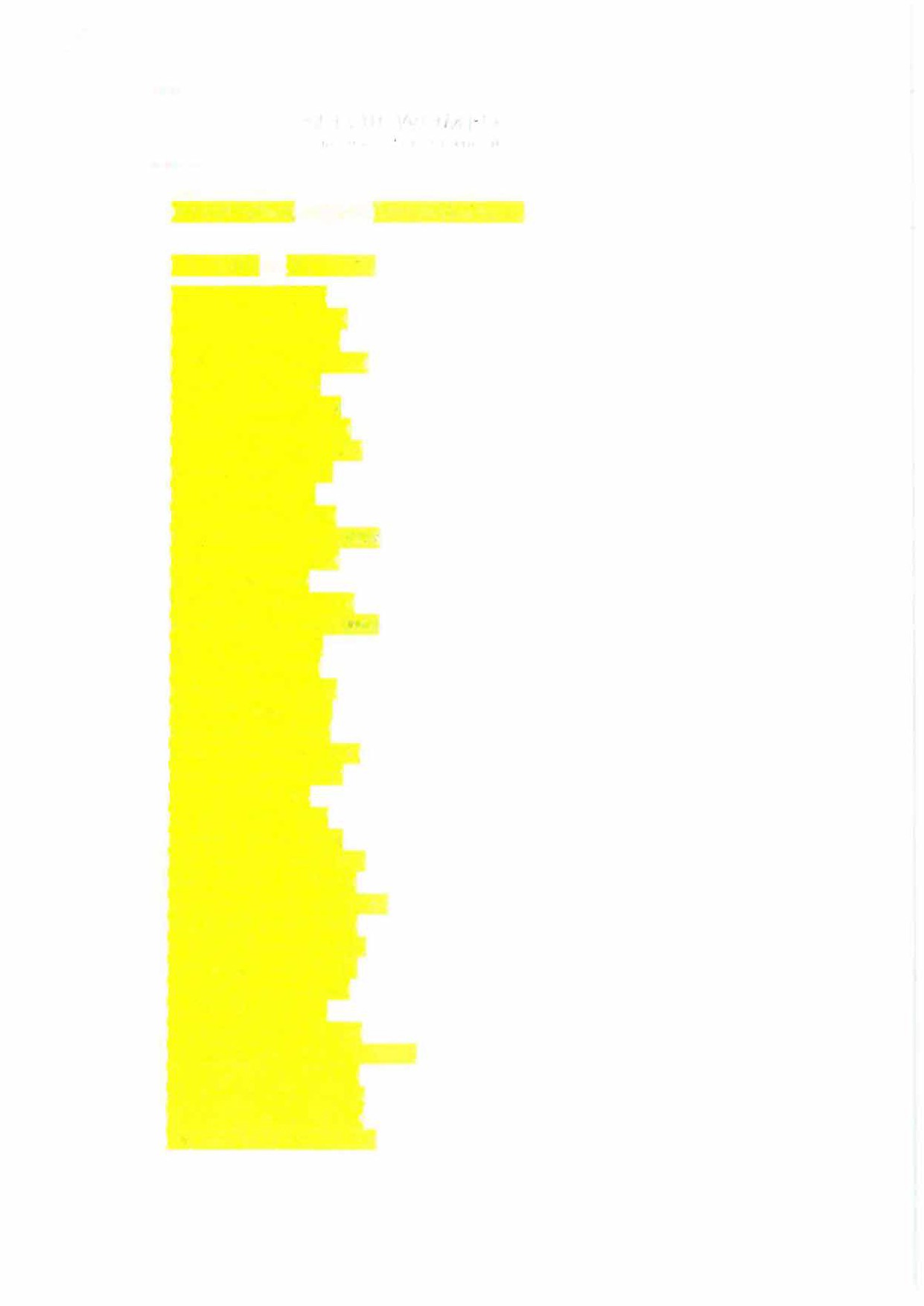 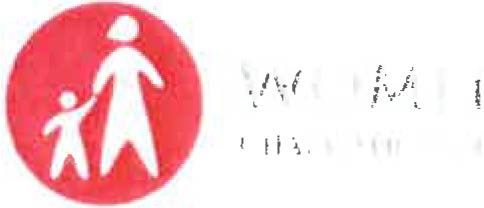 Výše uvedený dar bude dárcem převeden na bankovní účet obdarovaného, č. účtu 882200329/0800, vedený u česká spořitelna, a.s..Dar je určen pro účely úhrady měsíčních záloh za obědové služby pro období od10. 2021 do 31. 12. 2021 ve prospěch těchto nezletilých dětí - žáků:1.   DAROVACÍ SMLOUVA, školní rok 2021/2022	2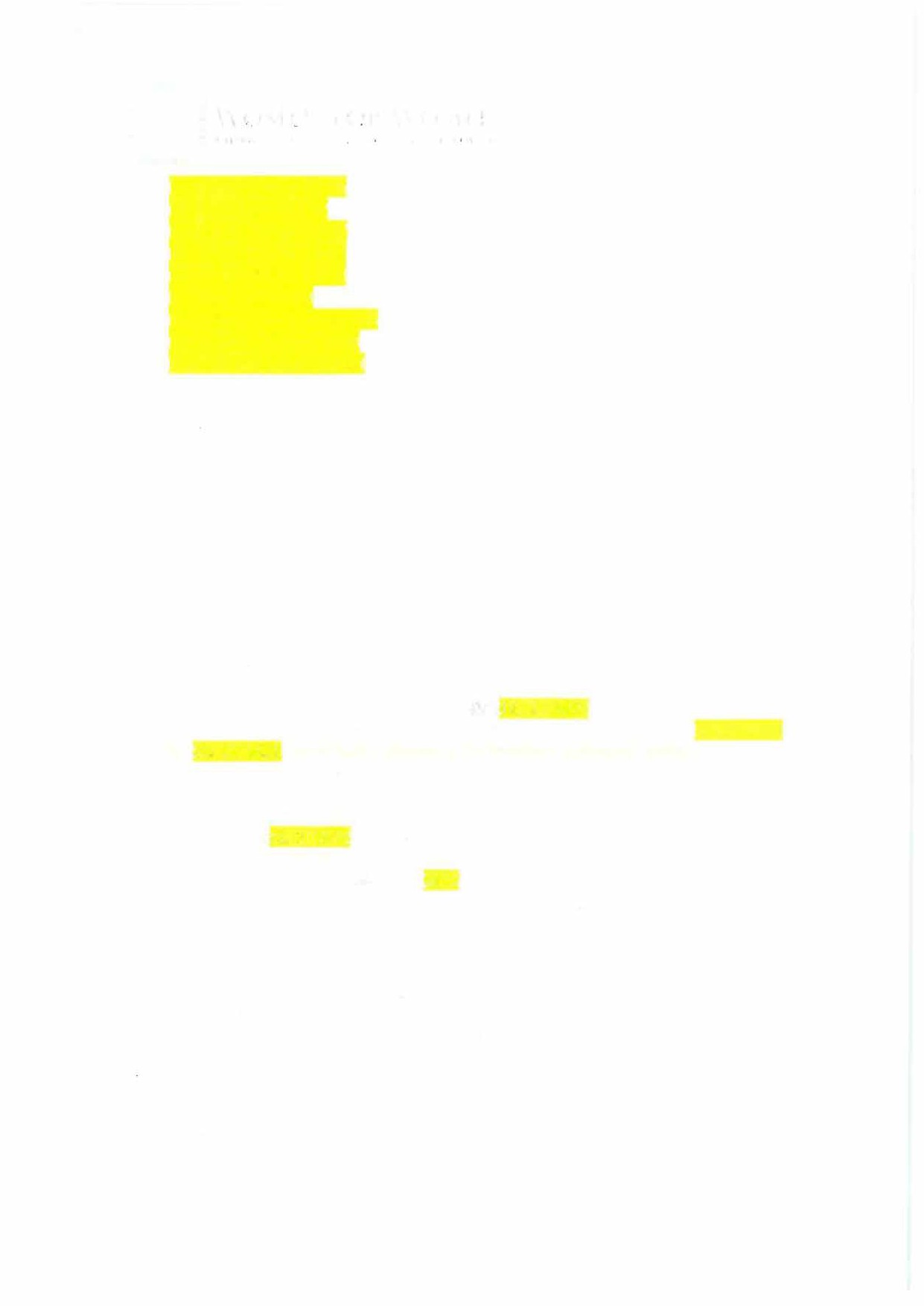 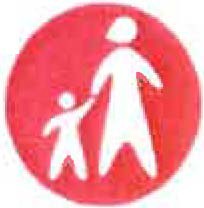 /�·!	t	f··ť;   l	'.	: II  'j I\	1'\ 11 I I       J4. Obdarovaný se zavazuje, že zajistí, aby ředitel školy vůči žákům uvedeným v odst. 3 tohoto článku bezprostředně po obdržení daru na účet obdarovaného vydal rozhodnutí o prominutí úhrady za stravovací služby ve smyslu § 123 odst. 4 školského zákona. Obdarovaný se zavazuje potvrdit dárci tuto skutečnost nejpozději do 30 -ti dnů od obdržení daru na účet obdarovaného.li.Práva a povinnosti smluvních stranObdarovaný dar do svého výlučného vlastnictví přijímá.Obdarovaný se zavazuje použít dar pouze a výhradně k účelu vymezenému v čl. I odst. 3 této smlouvy.Obdarovaný se zavazuje, že nejpozději do 10. 1. 2022 doloží dárci elektronické vyúčtování (skutečné vyčerpání) záloh za obědové služby pro období od 01. 10. 2021 do 31. 12. 2021, které bude zahrnovat jak skutečně vyčerpané zálohy za uvedené období, tak případný přeplatek. V případě, že z vyúčtování vyplyne přeplatek, tj. dárcem poskytnutý dar bude převyšovat náklady obdarovaného na obědové služby poskytované žákům uvedeným v čl. I. odst. 3 této smlouvy, je obdarovaný povinen nejpozději do 31. 1. 2022 vrátit příslušný přeplatek na transparentní účet dárce číslo 888555999/5500 vedený u Raiffeisenbank, a.s. a do poznámky k platbě pro příjemce uvede „přeplatek nevyužitého daru 2021".V případě, že z obdarovaným zpracovaného vyúčtování vyplyne nedoplatek, tj. poskytnutý dar nebude postačovat na náklady na obědové služby (např. z důvodu chybné kalkulace v Příloze č. 1, nebo z důvodu navýšení záloh za obědové služby), nemá obdarovaný nárok na dodatečný dar, resp. vrácení přeplatku uhrazeného dle odst. 3 tohoto článku, a náklady na obědové služby žáků uvedených v čl. I. odst. 4, popř. změněných dle čl. Ill. odst. 1, je povinen nést z vlastního rozpočtu.Dárce a obdarovaný sjednávají, že v případě, kdy obdarovaný poruší čl. I odst. 3 a čl. li odst. 2 a 3 této smlouvy, a poruší tak svoji povinnost použít dar pouze k účelu stanoveného touto smlouvou, nebo v případě, kdy obdarovaný ve stanoveném termínu nedoloží dárci vyúčtování, popř. toto vyúčtování nebude odpovídat požadavkům dle odst. 3 tohoto článku, nebo obdarovaný ve stanoveném termínuDAROVACÍ SMLOUVA, školní rok 2021/2022	3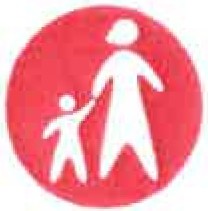 nevrátí přeplatek, je obdarovaný povinen dar v plné výši vrátit a zároveň mu zaniká možnost obdržení daru na následující období. Obdarovaný prohlašuje, že je se svojí povinností vrátit dar dle tohoto článku srozuměn a s tímto souhlasí.Ill.Nevyčerpání zálohy na obědyV případě, že obdarovaný nebude moci čerpat obědové služby na určené žáky (viz čl. I. odst. 3 této smlouvy), např. z důvodu přestoupení žáka na jinou školu, z důvodu odvolání souhlasu zákonného zástupce žáka se zpracováním osobních údajů nebo z jiného důvodu přestane čerpat příspěvky, může požádat dárce o změnu určeného žáka, a to tak, aby nejpozději do 30. 11. 2021 smluvní strany uzavřely dodatek k této smlouvě; po tomto datu není jakákoliv změna v určených žácích, čerpajících obědové služby z daru poskytnutého touto smlouvou možná. V případě schválení nově určeného žáka ze strany dárce uzavřou smluvní strany dodatek, jehož předmětem bude dohoda o využití nevyčerpané částky jiným, dodatkem přesně určeným žákem obdarovaného. Obdarovaný je povinen předložit dárci návrh na využití nevyčerpané zálohy ve lhůtě 30 kalendářních dnů od okamžiku, kdy se obdarovaný dozvěděl o skutečnosti, že dítě/některé z dětí přestane u obdarovaného čerpat příspěvek na obědy, a to  na· emailovou  adresu info@obedyprodeti.cz nebo přímo prostřednictvím internetové aplikace Obědy pro děti. Smluvní strany se zavazují uzavřít dodatek k této smlouvě nejpozději ve lhůtě 30 kalendářních dnů ode dne, kdy bude návrh dodatku k této smlouvě prokazatelně doručen obdarovanému na emailovou adresu reditel@zsnestemicka.cz.V případě, že obdarovaný nebude moci čerpat z jakéhokoliv důvodu obědové služby, je povinen tuto skutečnost zohlednit ve vyúčtování dle čl. li. odst. 3 této smlouvy a případně vzniklý přeplatek v termínu stanoveném v čl. li. odst. 3 této smlouvy vrátit dárci.IV.Zdanění daru1. Poskytnutí daru dle této smlouvy podléhá dani z příjmu dle příslušných ustanovení zákona č. 586/1992 Sb., o daních z příjmů, v platném znění.v.Závěrečná ustanovení1. Obdarovaný prohlašuje, že je oprávněn na základě souhlasu zákonných zástupců žáků uvedených v čl. I. odst. 3 této smlouvy poskytnout dárci osobní údaje o žácích, jak jsou tyto uvedeny v této smlouvě, a že dárce je na základě tohoto souhlasu oprávněn tytoDAROVACÍ SMLOUVA, školní rok 2021/2022	4�/·/j .'�oosdovbonláí!núí I'sd. oaujehlazspurazcáokvoánvnaýtm,  tzoásvtuždpyceamlenepbouudzee mporoci oúbčedlayrotvéatonýsčmerlopuatvyp.řísVppěřvíkpyanděažáka, jehož zákonný zástupce souhlas odvolal  V takovém případě bude postupováno2	Tato smlouva nabývá platnosti a účinnosti dnem jejího podpisu oběma smluvnímiTatouvsnmíclhoustvraanm, důžeembýtdmy běnděna opdoeupzeá paísdermunýmu ismdloudvantíksytrapnoduep. sanými  oběmaVsmztlauhvynímmiesztirasnmalmuviními  stranami neupravené  touto  smlouvou  se  řídí  zákonem  č.p8ř9e/d2p01is2y  SStba.,neo-lbičsae.nsnkěýkmterézázkounstíkaenmov, envíptléattonésmmlozunvěynín, epalastonuýmvisnejeícbíomni epúrčáinvnníýmmizůstávají ostatní ustanovení této smlouvy platná a účinná. Smluvní strany se zavazují přijetím nového ustanovení tak, aby byl naplněn účel smlouvy.podobě uložena v elektronickém systému dárce a je obdarovanému trvale přístupnáwww.obedyprodeti.cz Smlu ní strany	rohla	,	e	yhotove	této Smlouvy v uloženého v uživatelském účtu, je důkazem písemné formy tohoto právního  jednání.zeajincáhpapdr něonuevaýhsvoodbnoýchn puodvmůlíinek, žnea tdaůtkazsmčel hožapřnipbojul jí zdooleapssváénavlasttní onriučnníV Praze dne 01. 10. 2021	V?.({(.?..�-�..... .. .... dne ....t..1.ť..:..... 2021,.�  VÝOMEN  FOR WOMEN'·	/'/ WOMEN FOR WOM - . , o.p.s... .. ...Vlastisl	va. 15.2/4.....  .  . . ME�QN,.o.p.s.. ... ... ... .dárce�I Ůst/lnad Labem, Neštěmická 787/38,L	Mgr. Marie Čápováobdarovaný1.  DAROVACÍ SMLOUVA, školní rok 2021/2022	5fD	I	'Kalkulace daru "Obědy pro děti"Název subjektu: ZŠ Ústí nad Labem, Neštěmická 787/38, p.o.Období čerpání:	od: 01. 10. 2021do: 31. 12. 2021Částka dle OS: 75981 KčJménc:, a příjmení	Počet dnů	loběd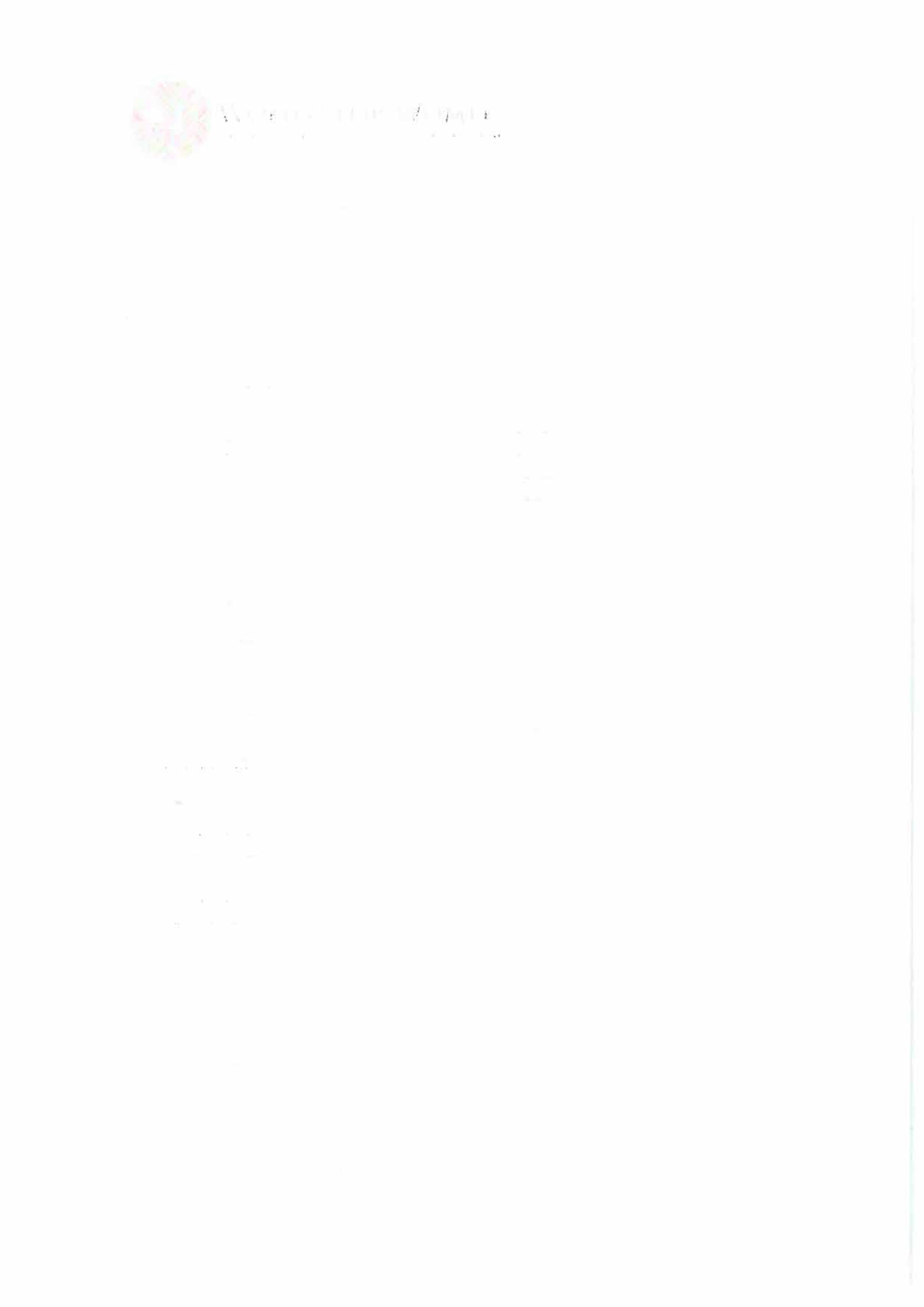 29 Kč27 Kč29 Kč27 Kč27 Kč57	27 Kč27 Kč27 Kč25 Kč25 Kč27 Kč57	27 Kč57	29 Kč57	27 Kč57	27 Kč57	29 Kč57	27 Kč57	27 Kč29 Kč29 Kč29 Kč57	27 Kč29 Kč57	29 Kč29 Kč25 Kč57	25 Kč27 Kč27 Kč57	27 Kč25 Kč27 Kč27 Kč27 KčDAROVACÍ SMLOUVA, školní rok 2021/2022 Příloha č. 1Celkem1653 Kč1539 Kč1653 Kč1539 Kč1539 Kč.   .......1539 Kč1539 Kč1425 Kč1425 Kč1539 Kč1539 Kč1653 Kč1539 Kč1539 Kč1653 Kč1539 Kč1539 Kč1653 Kč1653 Kč1653 Kč1539 Kč1653 Kč1653 Kč1653 Kč1425 Kč1425 Kč1539 Kč1539 Kč1539 Kč1425 Kč1539 Kč1539 Kč1539 Kč6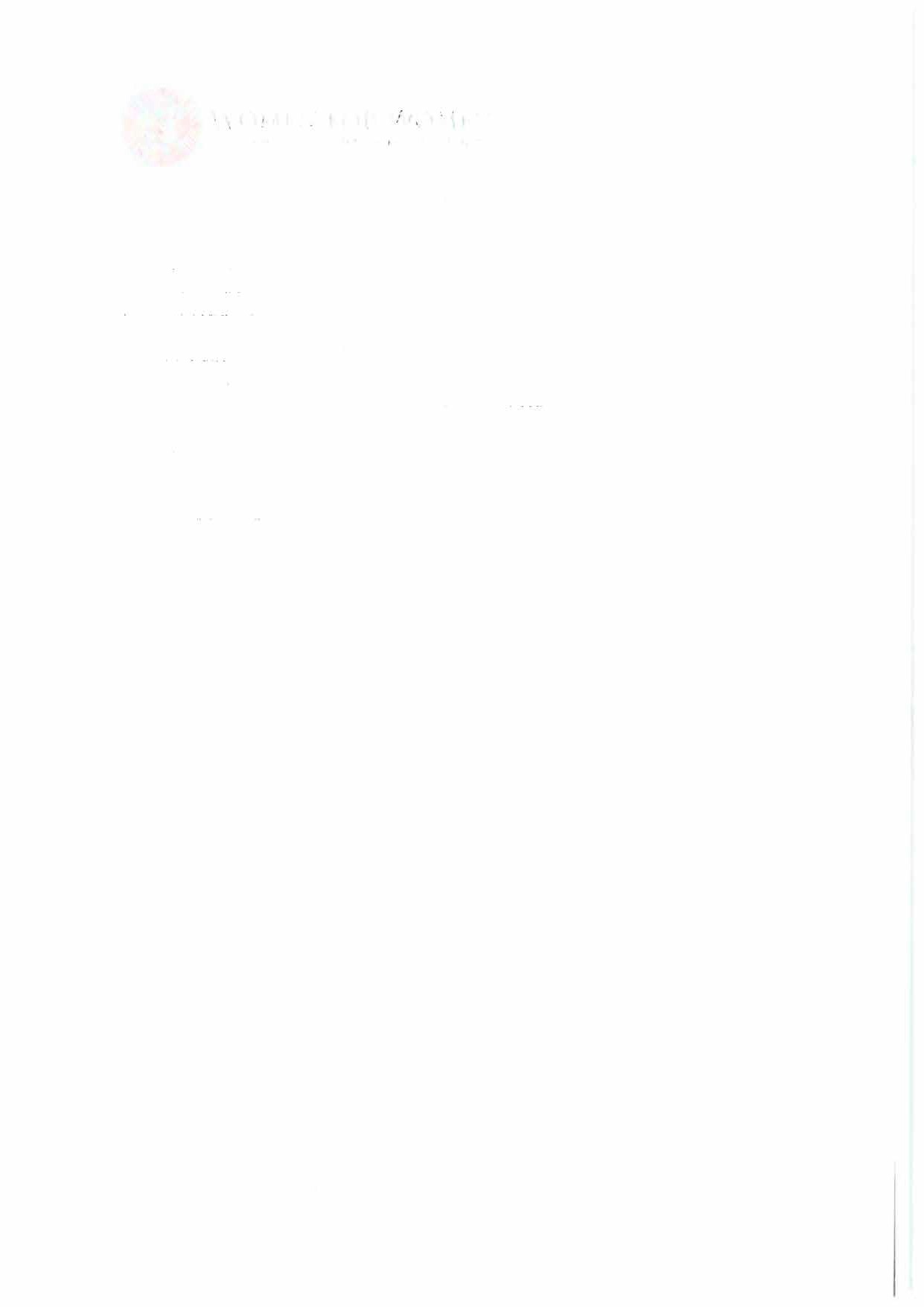 ,J I	'   :	;/:	j  ;'·     1;·, li'	'	�� '	,·, I27 Kč25 Kč25 Kč57	27 Kč29 Kč57	27 Kč57	29 Kč57	29 Kč57	29 Kč27 Kč57	25 Kč27 Kč25 Kč57	27 Kč27 Kč1. DAROVACÍ SMLOUVA, školní rok 2021/2022 Příloha č. 11539 Kč1425 Kč1425 Kč1539 Kč1653 Kč1539 Kč1653 Kč1653 Kč1653 Kč1539 Kč1425 Kč1539 Kč1425 Kč1539 Kč1539 Kč75981 Kč7Dle čl. I odst. 4 darovacísmlouvy, se obdarovaný se zavazuje, že zajistí, aby ředitel školy vůči žákům uvedeným v odst. 3 tohoto článku bezprostředně po obdržení daru na účet obdarovaného vydal rozhodnutí o prominutí úhrady za stravovací služby ve smyslu § 123 odst. 4 školského zákona. (více na http://www.obedyprodeti.cz/skolsky-zakon-aplikace-paragrafu-123-odst-4). Obdarovaný se zavazuje potvrdit dárci tuto skutečnost nejpozději do 30 -ti dnQ od obdržení daru na účet obdarovaného = připojí naskenované Potvrzení o splnění povinnosti s razítkem a podpisem Jako dokument do žádosti v aplikaci.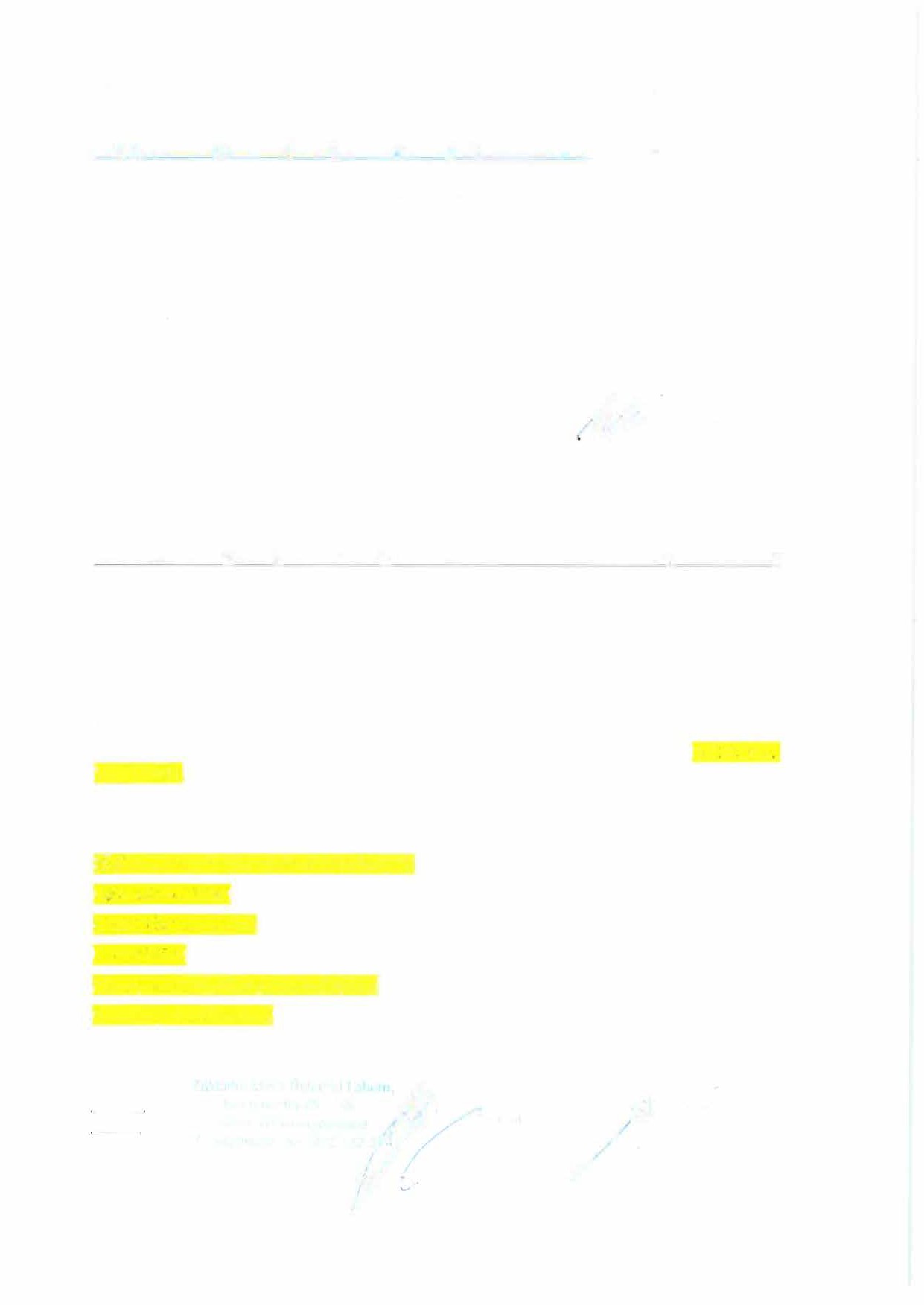 WOMEN FOR WOMEN, o.p.s.se sídlem Vlastislavova 152/4, 140 00 Praha 4V ....�#.�21.10.2021Věc:  Potvrzení o splnění povinnosti  dle§ 123 odst. 4 školského zákona ze strany základní  školyVážení,v souladu s čl. I. odst. 4 darovací smlouvy, pro školní rok 2021/22, vám tímto potvrzujeme, že ředitel školy prominul všem žákům uvedeným v darovací smlouvě (popř. v dodatku k darovací smlouvě), úplatu za  obědové  služby  dle  §  123 odst.  4 školského zákona a  to za období od  01. 10. 2021    do12. 2021, jak je toto období uvedeno v darovací smlouvě.ZŠ Úst/ nad Labem, Neštěmická 181/38, p.o.Neštěmická 787/38 40007, Ústí nad Labem/Č:44226268Zastoupena osobou: Mgr. Marie Čápová Pracovní pozice: ředitelka_)Razítko PodpisI'DAROVACÍ SMLOUVA, školní rn /�ovi2022	/ 	8Příloha č. 2